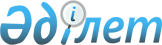 О внесении изменений и дополнений в постановления Правительства Республики Казахстан от 12 апреля 1999 года N 405 и от 27 мая 1999 года N 659Постановление Правительства Республики Казахстан от 27 октября 2000 года N 1623     Правительство Республики Казахстан постановляет:     1. Внести в некоторые решения Правительства Республики Казахстан следующие изменения и дополнения:     1) в постановление Правительства Республики Казахстан от 12 апреля 1999 года N 405  P990405_  "О видах государственной собственности на государственные пакеты акций и государственные доли участия в организациях" (САПП Республики Казахстан, 1999г., N 13, ст. 124):     в приложении 1 к указанному постановлению:     раздел "Акмолинская область":     дополнить строкой, порядковый номер 68-6, следующего содержания:     "68-6 СКО-000204 ОАО "Кулагер";     раздел "Алматинская область":     дополнить строками, порядковые номера 198-15, 198-16, следующего содержания:     "198-15 АЛМ-000051 ОАО "Госплемзавод им. Кастек-батыра"     198-16 АЛМ-000580 ОАО "Алматы";     в приложении 2 к указанному постановлению:     в разделе "Алматинская область":     строки, порядковые номера 23, 37, исключить;     в разделе "Северо-Казахстанская область":        строку, порядковый номер 278, исключить; 

       2) в постановление Правительства Республики Казахстан от 27 мая 1999 года N 659 P990659_ "О передаче прав по владению и пользованию государственными пакетами акций и государственными долями в организациях, находящихся в республиканской собственности": 

      в разделе "Министерству сельского хозяйства Республики Казахстан": 

      строки, порядковые номера 166, 167, исключить. 

      2. Комитету государственного имущества и приватизации Министерства финансов Республики Казахстан совместно с Министерством сельского хозяйства Республики Казахстан принять необходимые меры, вытекающие из настоящего постановления.     3. Настоящее постановление вступает в силу со дня подписания.     Премьер-Министр   Республики Казахстан       (Специалисты: Мартина Н.А.,                   Польский В.Ф.) 
					© 2012. РГП на ПХВ «Институт законодательства и правовой информации Республики Казахстан» Министерства юстиции Республики Казахстан
				